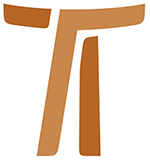 Carta do Ministro GeralFr. Mauro Jöhri OFMCap «TU ÉS A NOSSA FÉ»Carta a todos os Frades Menores Capuchinhos para o Ano da Fé13 junho 2013www.ofmcap.org© Copyright by:Curia Generale dei Frati Minori CappucciniVia Piemonte, 7000187 RomaITALIAtel. +39 06 420 11 710fax. +39 06 48 28 267www.ofmcap.orgUfficio delle Comunicazioni OFMCapinfo@ofmcap.orgRoma, A.D. 2016 «TU ÉS A NOSSA FÉ»Carta a todos os Frades Menores Capuchinhos para o Ano da FéProt. N. 00525/13Caríssimos irmãos, [1] Bento XVI, bispo emérito de Roma proclamou o Ano da Fé, Papa Francisco no início do seu pontificado repropôs as suas motivações e conteúdos. Este evento me faz propor-vos algumas reflexões com o desejo de que cada irmão possa ser levado a verificar e renovar o próprio relacionamento com o Senhor. Dirijo-me a vós consciente de que o dom da fé deve ser protegido e cultivado, mas sei também que o crente sofre a tentação da mesmice, do comprometimento e não raramente a aridez insinua sentimentos de enfraquecimento que impedem ver o horizonte claro e luminoso que a fé abre à nossa existência. [2] Seja que pertençamos a circunscrições numericamente em crescimento ou a outras que há anos conhecem um forte decréscimo, todos precisamos ser renovados em nosso relacionamento com Deus. O crescimento numérico ou a inexorável diminuição poderia ser vivido por parte de uns como motivo de orgulho e de outros como fonte de abatimento. Deus está próximo do mesmo modo seja de uns que dos outros e somente um olhar de fé nos permitirá acolher com alegria e serenidade esta verdade. Perguntamo-nos, pois, como orientar-nos neste tempo marcado por fenômenos como a globalização, o crescimento do individualismo, a desafeição pelos valores tradicionais, a crise econômica e assim por diante.Eis-me aqui! Faça-se em mim conforme a Tua Palavra.  [3] Iniciamos a nossa reflexão com a pergunta que o apóstolo Pedro dirigiu a Jesus: Senhor, a quem iremos? (Jo 6,68). Quem poderá responder aos interrogativos que surgem do nosso coração? Quem poderá indicar-nos o caminho? A celebração de um acontecimento um tanto desconhecido, mas particularmente significativo para a nossa Ordem me encoraja a convidar-vos a dirigir o olhar à Virgem Maria. Há três séculos, aos 17 de maio de 1712, a nossa Ordem foi oficialmente colocada sob o patrocínio da Imaculada. Os testemunhos da carinhosa devoção de tantos frades nossos, especialmente dos nossos santos, à Virgem Imaculada nos contam histórias de pessoas que por obra da Graça transformaram suas vidas num “credo vivo”, homens e mulheres que com fé incondicional entregaram-se totalmente a Deus. Maria, a Mãe de Jesus, é o ícone deste eis-me aqui total. [4] Ao anjo que anuncia-lhe a concepção de um filho, que o dará à luz e o chamará Jesus, Maria reage com estupor e maravilha com uma pergunta: Como acontecerá isto, pois eu não conheço homem?(Luc 1,34). Não opõe objeção dizendo: “Impossível, não sou capaz!”. Não compreende, mas na sua pergunta manifesta a vontade de entrar no mistério com disponibilidade. O anjo diz que será o Espírito Santo quem descerá sobre ela, a cobri-la com sua sombra realizando o que é inimaginável e impossível. Tudo permanece misterioso, e mesmo assim Maria pronuncia o seu fiat, expressão da sua fé, da sua obediência, entregando sua pessoa ao projeto de Deus. A Virgem de Nazaré, aderiu mesmo não compreendendo todas as consequências do seu sim. Ela diz: “Faça-se em mim conforme disseste”(Luc 1,38). É justo o caso de afirmar que: “a missão precede à compreensão”. A busca do sentido daquele anúncio acompanhará Maria ao longo de toda a vida d’Aquele a quem ela deu à luz. O evangelista Lucas descreve esta atitude de Maria desde o começo da vida de Jesus dizendo que ela guardava todas estas coisas, meditando-as no seu coração (Lc 2,19). Maria acreditou em Jesus, Verbo de Deus vivo, ainda antes de tê-lo visto e nos testemunha que a fé é acolher uma promessa que vem de Deus, sem compreender imediatamente as condições particulares que a levarão ao cumprimento. Lembram de Pedro que, depois de ter pescado durante uma noite inteira sem sucesso, sob a palavra de Jesus aceita novamente avançar para águas mais profundas e lançar as redes?(Luc 5,4) [5] Também a vocação de cada um de nós é marcada por uma adesão livre e confiante à vontade de Deus. Pronunciamos um sim sem conhecer todas as consequências da nossa resposta. Nós confiamos e partimos. O Ano da Fé é um apelo a redescobrir esta característica da nossa vocação. Clara de Assis no fim da sua vida, depois de tantos sofrimentos e dificuldades, testemunha de modo seguro e convicto que a nossa vocação é o maior dom que recebemos do Senhor. Dirigindo-se aos religiosos e religiosas por ocasião da última Jornada da Vida Consagrada, Papa Bento XVI nos exortava a voltar à fonte da nossa vocação: “ Vos convido em primeiro lugar a alimentar uma fé em grado de iluminar a vossa vocação. Vos exorto por isso a fazer memória, como numa peregrinação interior, do “primeiro amor”, com o qual o Senhor Jesus Cristo aqueceu o vosso coração, não por nostalgia, mas para alimentar aquela chama. E para isso ocorre estar com Ele, no silêncio da adoração; e assim reanimar a vontade e a alegria de compartilhar a vida, as escolhas, a obediência da fé, a bem aventurança dos pobres, a radicalidade do amor. A partir, sempre novamente deste encontro de amor, vós deixastes tudo para ficar com Ele e colocar-vos como Ele a serviço de Deus e dos irmãos”.O tempo da fadiga [6] Irmãos rezem comigo a fim de que cada um de nós olhando o caminho percorrido com o Senhor possa com estupor e gratidão testemunhar que tudo é Graça! Não podemos ignorar que o nosso caminho de fé comporta também situações assinaladas pelo cansaço, desencorajamento e pelas quedas. Permitam-me dirigir um pensamento afetuoso aos frades que, por várias razões, estão vivendo momentos de crise e de aridez: a eles repito as palavras que Deus diz aos seus amigos: Coragem! Não temais! Convido todos a meditar sobre a passagem evangélica de Mc 9, 14-27. O pai do jovem epilético endemoniado experimenta a impotência, a incapacidade de curar o seu filho, nem os discípulos puderam fazer nada! Este pai inconsolável encontra Jesus e lhe pede: Mas, se tu podes alguma coisa tem piedade de nós e ajuda-nos! Jesus lhe disse: se podes ? Tudo é possível àqueles que creem(22b-23). Aquele homem confuso, provado e desencorajado disse em alta voz: Creio, ajuda a minha incredulidade! (24b) O grito de súplica deste homem pertence à experiência do crente: é a súplica de quem pede ao Senhor de sustentar a própria fé. Irmãos, não tenhamos medo de apresentar nossa fadiga ao Senhor, confiando-nos à oração do irmãos quando experimentamos a tentação de entregar nossa vida ao comprometimento que gera situações de ambiguidade e desagregação interior ou para usar termos mais claros, somos constrangidos ou aceitamos viver uma vida dupla. Consciente de que a fadiga vem nos visitar, dirijamo-nos à Virgem Maria que conheceu momentos de surpresa e de incompreensão. Meditando sobre o silêncio de Maria, um irmão nosso escrevia: “Maria percorreu a própria estrada e ao longo do caminho encontrou os reveses característicos da peregrinação: sustos, confusões, perplexidades, estupores, medos, cansaços... Sobretudo enfrentou interrogativos: O que significa isto? É verdade? O que fazer?...Não vejo nada! Tudo me parece escuro!” [7] Dia após dia, a Virgem Maria retomou, aprofundou e aperfeiçoou o significado do seu “fiat”pronunciado em Nazaré. O Espírito Santo, que nunca cessou de operar nela, é o artífice deste caminho, como escrevia São Boaventura: “Na alma da Virgem o amor do Espírito Santo queimava de modo tão singular que na sua carne a força do Espírito realizava maravilhas com a sua graça que incitava, ajudava e elevava a natureza”. Para caminhar e crescer na fé não devemos cessar de invocar o Espírito de Deus e de olhar para Maria. Jesus Cristo é Aquele que dá origem à fé e a leva a cumprimento(Heb 12,2); Maria é o modelo de seguimento. [8] Somos chamados a acolher o nosso existir como vocação à comunhão com Aquele que tomou primeiro a iniciativa e para que isto aconteça é indispensável que a nossa quotidianidade seja animada pelo silêncio e a oração. Experimentar a amizade d’Aquele que tem confiança em nós, mesmo conhecendo nossas fraquezas, supõe da nossa parte a disponibilidade a permanecer na sua presença. A dimensão contemplativa da nossa vocação é essencial para nutrir a vida de fé. Não sejamos avarentos no doar nosso tempo à oração, seja pessoal que com os nossos irmãos. Nada, nem mesmo a urgência do trabalho apostólico pode dispensar-nos. Reafirmo com força, certo de cumprir um gesto de amor para convosco, o que nos recordam as Constituições: “a nossa vida de oração seja a expressão característica da nossa vocação de frades menores...oração afetiva, isto é, oração do coração, que nos leva a uma íntima experiência de Deus”. Tu és a nossa fé [9]	No centro da relação com o Senhor está – como para Maria de Nazaré – a acolhida da Palavra de Deus. São Paulo escrevia aos cristãos de Roma, “a fé depende da pregação e a pregação por sua vez se realiza pela palavra de Cristo” (Rom 10,17). Nele, o Verbo feito carne, a fé encontra “uma Pessoa à qual se confia a própria vida”. Os escritos e as primeiras biografias de São Francisco narram como a sua existência fosse continuamente renovada pela Palavra de Deus. Do mesmo modo que a Eucaristia, a Palavra de Deus está no centro da fé de Francisco, porque por meio desta e nesta ele aderiu á pessoa de Cristo, morto e ressuscitado por nós. Nos Louvores ao Deus Altíssimo, Francisco nos surpreende com a afirmação: “Tu és a nossa fé”! A fé, não menos que a caridade e a esperança é, e permanece, dom de Deus. Eis porque não devemos nunca cessar de pedir este dom e de agradecer por ele. [10] Na carta programática do novo sexênio indiquei a urgência para as nossas fraternidades assim como para todas as circunscrições da Ordem, seja no campo da formação inicial que permanente, de continuar a renovar a nossa relação pessoal e comunitária com a Palavra de Deus. Como disse Francisco no seu testamento, o Evangelho tornou-se para ele falante depois que o Senhor lhe tinha dado os frades. Por que nós devemos privar-nos desta graça? Viver o Evangelho em fraternidade implica a conversão e a ajuda recíproca no nosso caminho de fé. Nas nossas fraternidades falamos de diversos assuntos e partilhamos situações e eventos vários, por que silenciamos sobre o essencial? Talvez permaneçamos ancorados num passado no qual a fé era vivida como relação estritamente pessoal com Deus e os irmãos não tinham direito de entrar neste relacionamento? Ou então nos é difícil encontrar as palavras que exprimam os frutos que a Palavra de Deus produz em nós? Não nos envolvemos no confronto e cedemos o passo ao amor próprio pelo medo de ser julgados? Creio que algumas resistências sejam também a consequência de um clima social que relega a fé à esfera privada da existência e como tal deve ser praticada individualmente sem nenhuma pretensão de poder dar uma contribuição à política, à economia e a outros âmbitos da sociedade civil. No que diz respeito diretamente à vida religiosa não esqueçamos que o individualismo enfraquece a qualidade das relações fraternas e pode deixar consequências negativas também para a nossa fé.A missão precede a compreensão [11] A Virgem aceitou a sua missão sem saber que esta a teria levado a assistir um dia à crucificação do seu Filho. Acreditou e por isso confiou e iniciou o seu caminho. Desejo insistir de modo particular sobre a afirmação: a missão precede à compreensão, porque representa de um certo modo a pedra angular de cada discipulado. A missão que nos é confiada é a modalidade com a qual a nossa vida se transforma em dom e justamente por isso se realiza plenamente quando alguém confia, aceita partir e afrontar qualquer situação livre das preocupações com o êxito. Não faz muito tempo eu visitei os nossos frades que vivem na Suécia e os que se encontram na longínqua Islândia. Os primeiros provêm da Província de Varsóvia enquanto os outros pertencem àquela da Eslováquia. Estes nossos irmãos aceitaram o desafio de ir até países dos quais não conheciam nem a língua nem a cultura. Encontraram-se num contexto muito secularizado e colocaram-se a serviço de uma Igreja fortemente minoritária, composta prevalentemente por trabalhadores estrangeiros que professam a fé católica. Nossos frades têm que percorrer distâncias consideráveis para encontrar as comunidades católicas, muito exíguas numericamente. Encontrei-os ocupados e contentes em poder exercer esta missão. Não me esconderam suas dificuldades, mas nenhum fez menção de querer abandonar a missão que estão vivendo. Rezamos juntos e os vi assíduos à celebração da liturgia das horas e à meditação. Sem fé, isto seria impossível! Exemplos como estes, graças a Deus, temos muitos na nossa Ordem e desejaria que se tornassem uma sã provocação para os frades que se pensam irremovíveis, que permanecem fechados à Graça de uma nova obediência, de um novo serviço, inventando objeções que nem sempre correspondem aos critérios da fé e da minoridade. A fé, que é confiança profunda e incondicional no Senhor, leva à estima de si mesmo, à disponibilidade em levar além o desejo de doar a própria vida amando e servindo. A fé é ainda a consciência de que, aceitar deixar o lugar, o ofício, o ministério que cumprimos por longo tempo para acolher o novo, nos abre às surpresas de Deus. Esta disponibilidade nos protege de nos tronarmos detentores de poderes ou pessoas que se apropriam das dinâmicas da vida fraterna, impedindo toda mudança e novidade.Uma proposta para continuar o caminho  [12]	Irmãos, a exemplo de Maria e contemplando o Deus Altíssimo, com Francisco proclamemos: “Tu és a nossa fé”! Deixemo-nos interpelar sobre o nosso modo de viver e peçamos ao Espírito que a nossa existência, a nossa vocação sejam radicadas na fé incondicionada n’Aquele que nos criou, redimiu e destinou a possuir os bens eternos. Como dizia no início desta carta, existem irmãos que cultivam o dom da fé, outros estão na fadiga e no enfraquecimento. Todos temos necessidade de entregar-nos com confiança nas mãos do Senhor, de escutar a sua voz. Certos da sua ajuda, da sua presença, coloquemo-nos a caminho como a Virgem Maria que levantou-se e foi às pressas para a região montanhosa, a uma cidade de Judá(Luc 1,39), para estar com a prima Isabel. A Virgem do Magnificat leva em seu ventre o seu Senhor! Isabel saúda Maria com palavras que são uma síntese admirável da experiência da Mãe do Senhor: E bendita aquela que acreditou no cumprimento daquilo que o Senhor lhe disse (Luc 1,45). Maria é bendita, feliz e realizada pela sua fé! [13] Envio minha saudação junto com uma proposta que eu já mencionei no n.10 desta carta que corresponde a um desejo profundo que conservo no coração e que partilho convosco. Desejo que nossas fraternidades provinciais e locais sejam lugares onde nos sustentemos no caminho de fé e nos ajudemos a reconhecer a presença do Senhor ressuscitado entre nós. Testemunhemos a beleza da fé, ajudemo-nos com misericórdia e paciência na fadiga do crer que vem visitar a nossa existência. Vos proponho um capítulo local onde os frades, iluminados e provocados pela Palavra de Deus, pela Regra e por nossas Constituições, possam partilhar a própria relação de fé com o Senhor, o que essa gerou; e se algum irmão estivesse na fadiga, que possa pedir oração e ajuda. Peço aos Ministros e aos superiores locais que me ajudem a tornar concreto este meu desejo. Obrigado!Com fraterno afeto.Fr. Mauro Jöhri
Ministro geral OFMCap
Roma, 13 de junho de 2013
Festa de Santo Antônio de Pádua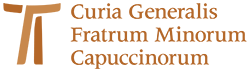 www.ofmcap.org